   5th Grade ELA/SS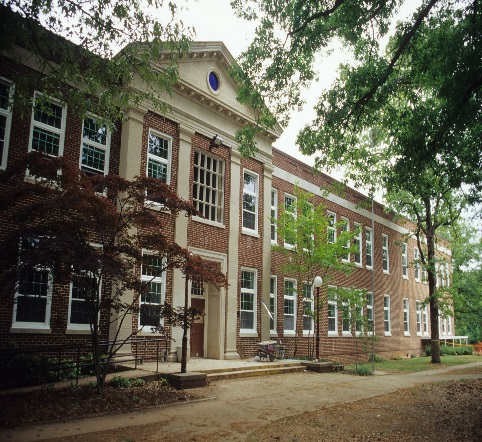         ORDER-   RELATIONSHIPS-   CONFLICT                   http://claudiadalessioskare.weebly.com Reading Journal Assignment: NoneCatch up on missing/late/redo assignments before interims next week.Organizational Tips for Your Child:If your child is having a difficult time leaving papers all over the school building and everywhere at home, here are a few tips.Purchase a binder that zips up. One of those Trapper Keepers or another cloth-type binder that is large and has a flexible front pouch to hold the Wordly Wise work book. The rings should be large enough to house the ELA/SS and Math/Science notebooks, planner, and a pencil pouch. Have a Home Work Folder hole-punched and labelled “To Do” on one side and “Turn In” on the other.Make sure all of these items have your child’s first and last name printed neatly on them.Designate a place at your home where your child leaves their backpack (packed up in advance) before going to bed so that everything is ready-to-go each morning before school. It should be a location near the door.Most importantly, help your child become organized by reinforcing strategies at home, reviewing their binder and Home Work Folder, and checking their Tuesday Folders for missing/incomplete work.Please don’t hesitate to make positive changes now. Middle School means more classes, more movement, and more opportunities to lose papers and become more disorganized.More Important NewsInterested in donating? There are several items listed on my Weebly site under “Donations” including the Teacher Wish List web link: http://claudiadalessioskare.weebly.com/donations.html .A few of the novels that we will be using over the next few months that copies are needed for:Navigating Early by Clare Vanderpool (16 copies)The Dreadful, Smelly Colonies: The Disgusting Details About Life in Colonial America by Elizabeth Raum (20 copies)Her Stories: African American Folktales, Fairy Tales, and True Tales by Virginia Hamilton (20 copies)Breaking Stalin’s Nose by Eugene Yelchin (30 copies)
Thanks to all families that have already donated! Your donations make a huge difference!Reading RewardsStudents that earn 20 AR points by the end of February will be rewarded with a popcorn and movie party at lunch.VolunteeringAre you interested in joining us on our field trips? 16 parents for Colonial Williamsburg/Jamestown full day trip16 parents for Fort Caswell full day tripSign up through Sign-Up Genius! Spaces are filling up fast!Remember, parent chaperones have to pay for their “ticket” to Williamsburg and Fort Caswell as well as their child’s.Volunteers need to complete the online volunteer clearance which can be accessed in the Media Center. Ask the office staff or Ms. Ammons for assistance.http://claudiadalessioskare.weebly.com/volunteer.html Do Friday Fun Centers in Social Studies interest you?9:45-10:35 and/or 10:35-11:25am Cook various foods at home that coincide to our units of studyCome in and help with art projects that reflect our units of studyPrepare art supplies at home for our projectsSMILE CampIf your child is interested in hands-on Math and Science learning experiences, check out the website: http://smilecamp.org/ This was Karen Russell’s (Olds’ former AG teacher’s) start up program.New Monday Schedule8:35- 9:25     Math/Sci or ELA/SS Group 19:25- 10:15    School Wide A.L.O.H.A. Math10:15- 11:08   Math/Sci or ELA/SS Group 1 Continued11:08- 11:42   Math/Sci or ELA/SS Group 211:45- 12:40   Specials12:40- 1:10     Lunch1:10- 2:20       Math/Sci or ELA/SS Group 2 Continued2:20-2:50        Recess2:50-3:00       Pack Up/DismissalT-F Schedule8:35-10:35 Math/Sci or ELA/SS10:35-11:40 Math/Sci or ELA/SS Group 211:45-12:40 Specials12:40-1:10- Lunch1:10- 2:20: Math/Sci or ELA/SSGroup 2 Continued2:20-2:50 Recess2:50-3:00 Pack Up/DismissalSocial Justice Project Ideas (or come up with one of your own) Human Rights: History of Human Rights Human Rights Law Human Rights Groups Civil Rights / Race Issues Women’s Rights Children’s Rights Child Soldiers Child LaborStreet Children Abandoned Children Labor Concerns / Fair Trade Sweatshops Arms: Nuclear Weapons, MinesRefugees Economic, Social & Cultural Rights: Healthcare Education, etc. International Justice Religious Freedom Prisoner’s Rights United Nations Human Rights DefendersGenocide: Darfur, etc.Animal Protection: History of Animal Rights / Animal Welfare Animal Law Wildlife ProtectionCompanion Animals: Overpopulation Neglect and Abuse Animal Agribusiness: Factory Farming Beef Production Pork Production Fish Production Poultry ProductionEgg Laying Hens Exotic AnimalsDairy Production Veal Production Foie Gras Animals as Clothing: Leather, Fur Down, Wool Silk Animal Testing: Cosmetic Testing Medical Research Military Animals in Entertainment: Film and T.V. Circuses Animal Racing Animal Fighting Rodeos, Zoos, Aquariums Hunting & Fishing Whaling Vegetarianism / VeganismEnvironment:History of EnvironmentalismEnvironmental LawEnvironmental GroupsGlobal Warming Auto Efficiency Livestock Kyoto Protocol Waste Management Conservation Biodiversity Desertification Endangered Species Pollinator Decline Soil Conservation Contamination Air Pollution Nuclear Warfare Water Pollution: Drinking water Thermal Pollution Ocean Conservation Overuse of Resources Agriculture Deforestation Fossil Fuels Intensive Farming Irrigation Land Degradation OvergrazingOverpopulation Resource Depletion Genetic Engineeringhttp://teachers.sduhsd.net/cgreenslate/Social%20Justice/SJP%20Ideas%20One%20Sheet.pdfQuarter 3: February 22-26th  NewsletterHello Families!Students will complete a rough and final draft for the Immigration Writing Contest about “America as a Nation of Immigrants” which will also be part of their writing grade this quarter. Students will turn in their rough draft essay, interview, poem… this Wednesday, 2/24 and their final Friday, 2/26 after I have reviewed and made comments on their rough draft. Please complete the parent permission form that will go home in this week’s Tuesday Folder. Since we are trying to meet the competition’s deadline which is next Monday, February 29th, there will not be a Reading Journal assignment this week. http://www.celebrateamericawritingcontest.org/ This is a great time for students to utilize Study Island nightly, especially if they are not performing on grade level. If you are interested in learning your child’s Case 21 results please e-mail myself or Mr. Russell, if they do not “appear” in your child’s Tuesday Folders (I sent these home last Friday).Interims will be sent home next week in Tuesday Folders. Expect to receive an e-mail this week if your child still has not returned a book either 1st or 2nd quarter from our class sets that were sent home for the required reading. If you could help your child look through their rooms and remind them to look in desks and cubbies when they are at school, I would be most grateful.Working on our abstract concepts of order, conflict, and relationships through various activities, background information about immigration, reading Chains by Laurie Halse Anderson, finishing the final draft of our song lyric analysis with connection to Chains, Chains group project, USA Studies Weekly #15 “The Revolutionary War,” and creating posters for Law Week contest are our focus for the week.Mail final drafts of 3 business letters this week if you did not do so last week.Law Poster for our Friday Fun Center time together. “In 2016, the nation marks the 50th anniversary of perhaps the nation’s best-known U.S. Supreme Court case, Miranda v. Arizona. The Miranda Warning has become ingrained in law enforcement and has permeated popular consciousness through countless recitations in films and television shows. Yet Miranda is only part of the story when it comes to the procedures for ensuring justice. The 2016 Law Day theme — Miranda: More than Words — will explore the procedural protections afforded to all of us by the U.S. Constitution, how these rights are safeguarded by the courts, and why the preservation of these principles is essential to our liberty.” https://www.ncbar.org/members/divisions/young-lawyers/law-week-2016/ WANTED:  Parent volunteers to read with students at the end of the school day from 2:55-3:30, glue sticks, and dry erase markers, colored pencils, colored drawing markers, and parent volunteers to bind new novel sets with contact paper (contact paper will be provided). Volunteers attending our Williamsburg or Ft. Caswell trips will need to complete the online volunteer clearance, which can be accessed in the Media Center. Ask the office staff or Ms. Ammons for assistance.